ОФП (общая физическая подготовка)№Название упражненияКол-во повторенийОтдых между подходамиКол-во подходовРазминка 10 минутРазминка 10 минутРазминка 10 минутРазминка 10 минутРазминка 10 минут1Отжимания от пола15 раз30 сек.3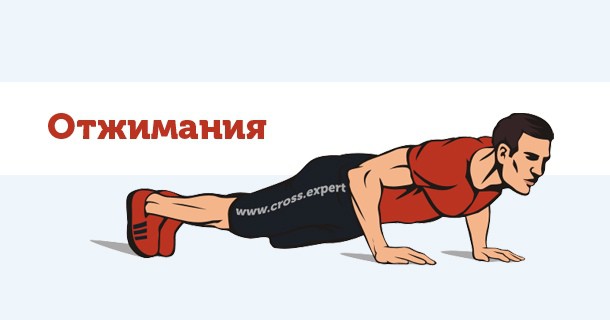 Отдых между упражнениями 1,30 мин.Отдых между упражнениями 1,30 мин.Отдых между упражнениями 1,30 мин.Отдых между упражнениями 1,30 мин.Отдых между упражнениями 1,30 мин.2Подъем туловища (положение лёжа на спине)20 раз.30 сек. 3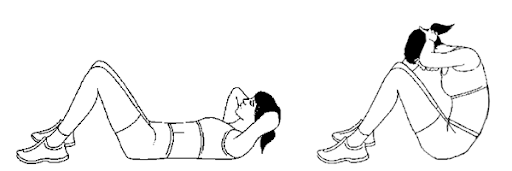 Отдых между упражнениями 1,30 мин.Отдых между упражнениями 1,30 мин.Отдых между упражнениями 1,30 мин.Отдых между упражнениями 1,30 мин.Отдых между упражнениями 1,30 мин.3Приседания20 раз.30 сек3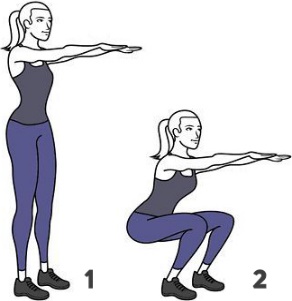 Отдых между упражнениями 1,30 мин.Отдых между упражнениями 1,30 мин.Отдых между упражнениями 1,30 мин.Отдых между упражнениями 1,30 мин.Отдых между упражнениями 1,30 мин.4Подъем туловища (лёжа на животе)20 раз.30 сек.3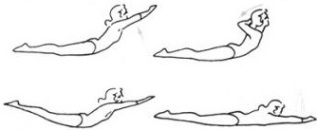 Отдых между упражнениями 1,30 мин.Отдых между упражнениями 1,30 мин.Отдых между упражнениями 1,30 мин.Отдых между упражнениями 1,30 мин.Отдых между упражнениями 1,30 мин.Дыхательная гимнастика 3 мин.Дыхательная гимнастика 3 мин.Дыхательная гимнастика 3 мин.Дыхательная гимнастика 3 мин.Дыхательная гимнастика 3 мин.